Образац 3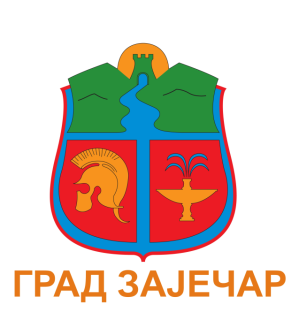 Република СрбијаГРАД ЗАЈЕЧАРПРЕДЛОГ ГОДИШЊЕГ ПРОГРАМАКОЈИМ СЕ ОСТВАРУЈУ ПОТРЕБЕ И ИНТЕРЕСИ ГРАЂАНАУ ОБЛАСТИ СПОРТА КРОЗ КРОЗ ДАВАЊЕ СТИПЕНДИЈА И НОВЧАНИХ НАГРАДАУ 2017. ГОДИНИНАЗИВ ОРГАНИЗАЦИЈЕ:_____________________АПЛИКАЦИОНИ ФОРМУЛАРДЕО 1ПОДАЦИ О ОРГАНИЗАЦИЈИ ПОДНОСИОЦУ ПРЕДЛОГА ПРОГРАМАНАПОМЕНА: Годишње програме наведене у овом обрасцу подноси Спортски савез града Зајечара, сходно члану 138. став 5. Закона о спорту.ПОДАЦИ О ОРГАНИЗАЦИЈИ НОСИОЦУ ПРОГРАМАДЕО 2Области потреба и интереса грађана у области спорта утврђене чланом 137. став 1. Закона о спорту на коју се годишњи програм односи (заокружити):1) стипендирање за спортско усавршавање категорисаних спортиста, посебно перспективних спортиста – члан 137. став 1. тачка 10) ЗС;2) награде и признања за постигнуте спортске резултате и допринос развоју спорта – члан 137. став 1. тачка 16) ЗС.1. 	Назив програма2. 	Износ који се потражује3. 	Учесници у реализацији програма (лица којима се дају стипендије и новчане награде):3.1. За доделу стипендија категорисаном, посебно перспективним спортистима (навести за сваког спортисту):3.1.1. Име и презиме:3.1.2. Датум и место рођења:3.1.3. ЈМБГ:3.1.4. Место станивања и адреса:3.1.5. Број телефона:3.1.6. Категорија по Националној категоризацији спортиста:3.1.7. Спортска организација за коју наступа:3.2. За доделу новчане награде за постигнуте спортске резултате:3.2.1. Име и презиме:3.2.2. Датум и место рођења:3.2.3. ЈМБГ:3.2.4. Место станивања и адреса:3.2.5. Број телефона:3.2.6. Назив такмичења на коме је освојена медаља или титула:3.2.7. Постигнути спортски резултат:3.3. За доделу признања и награде спортској организацији:3.3.1. Назив:3.3.2. Седиште и адреса:3.3.3. Постигнути спортски резултат:4. 	Образложење основа за доделу стипендије и новчане награде5. 	Финансијски план програма – трошкови (врста трошкова и висина потребних средстава):6. 	Како ће реализовање програма бити медијски подржано:7. 	Посебне напомене:ДЕО 3ПРИЛОЗИ УЗ ПРЕДЛОГ ПРОГРАМАНосилац програма:ДЕО 4УПУТСТВА:• Предлог програма треба да прати пропратно писмо у коме се наводе најосновније информације о организацији и предложеном програму. Пропратно писмо потписује лице овлашћено за заступање организације.• Део 2. обрасца се попуњава у зависности од природе, врсте и садржине програма.• Обавезно треба поштовати форму при попуњавању обрасца и ништа не мењати у односу на већ унет текст у обрасцу (немојте брисати, мењати редослед питања и сл.). Програм треба написати тако да се у обрасцу одговара на постављена питања – ништа се не „подразумева“.• Образац треба попунити фонтом ариал 10, без прореда. Једино дозвољено одступање је болд или италик, ако се нађе за потребно.• Образац обавезно потписати плавом хемијском или пенкалом и ставити печат.ИЗЈАВА:1. 	Изјављујем да смо упознати и сагласни да Градско веће није у обавези да одобри и финансира предложени програм.2. 	Изјављујем, под материјалном и кривичном одговорношћу, да су подаци наведени у овом обрасцу и документима поднетим уз овај образац истинити, тачни и веродостојни.3.	 Изјављујем да надлежни орган града Зајечара може сматрати, у складу са Законом о спорту, да је предлог програма повучен уколико се не одазовемо позиву за закључење уговора у року од осам дана од дана позива или не извршимо тражена прецизирања и интервенције у предлогу програма.Место и датум: ____________________М. П.РУКОВОДИЛАЦ ПРОГРАМА 					  ЛИЦЕ ОВЛАШЋЕНО ЗА ЗАСТУПАЊЕПОДНОСИОЦА ПРЕДЛОГА ПРОГРАМАПун називБрој телефонаФаксИ-мејлИнтернет страна (веб страна)Особа за контакт (име, презиме, адреса, мејл, телефон, мобилни телефон)Пун називСкраћени називСедиште и адресаБрој телефонаФаксИ-мејлИнтернет страна (веб страна)Број текућег рачуна и назив и адреса банкеПорески идентификациони бројОсоба за контакт (име, презиме, адреса, мејл, телефон, мобилни телефон)Грана / област спортаКатегорија спорта у Националној категоризацији спортоваРанг надлежног националног гранског спортског савезаРанг спортске организације према Категоризацији спортских организација у градуОрган код кога је организација регистрована и регистарски бројЗаступник организацијеРуководилац програмаБр.Обавезни прилози Подносилац(означити X)ГрадНапомене1.пропратно писмо2.копија решења о регистрацији организације3.три примерка обрасца предлога програма4.це-де/флеш са предлогом програма5.одлука надлежног органа носиоца програма о подношењу предлога програма6.одлука о категоризацији спортисте7.званични билтен са такмичења на коме су постигнути резултати8.потврда надлежног националног гранског спортског савеза о постигнутом спортском резултату9.копија уговора о отварању рачуна са банком10.копија решења о додели ПИБ-а (ако ПИБ није садржан у копији решења о регистрацији организације)11.изјава да не постоје препреке из члана 118. ст. 4. и 5. И члана 133. став 5. Закона о спорту12.доказ о успеху у школи у претходној школској години13.оригинално уверење о држављанству14.копија акта којим је утврђена здравствена способност спортисте, у складу са Законом о спорту (стипендије)Необавезни прилози1.